Oakthorpe Donisthorpe and Acresford Parish Council2022-20231 November 2022 (2022-2023)Reserves BalanceReserveOpeningBalanceTransfersSpendReceiptsCurrentBalanceEarmarkedLeisure Centre Covid Grant 2,428.00-2,428.00 0.00NNDR Refund 0.00PC reserves 9,100.00 9,100.00Building Asset Fund 2,000.00 2,428.00 4,428.00MVAS 1,000.00 1,000.00Memorial Grounds 8,000.00 3,500.00 4,500.00MUGA Fund 59,000.00-27,100.00 26,883.00 5,017.00PC Office Pot 5,000.00 10,000.00 15,000.00IT Equipment 0.00IM VAS 894.49 894.49Benches 2,000.00 2,000.00Earmarked 2,894.49 30,383.00 41,939.49Total 69,428.00TOTAL RESERVE 2,894.49 30,383.00 41,939.49 69,428.00GENERAL FUND 107,782.15TOTAL FUNDS 65,842.66Page No.1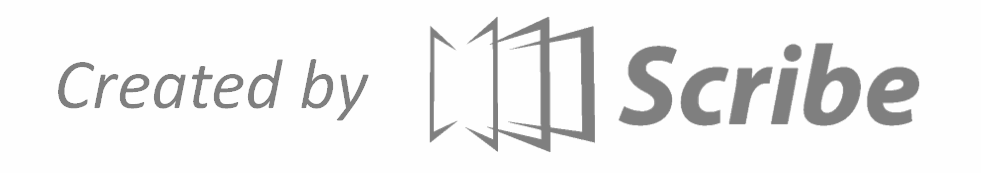 